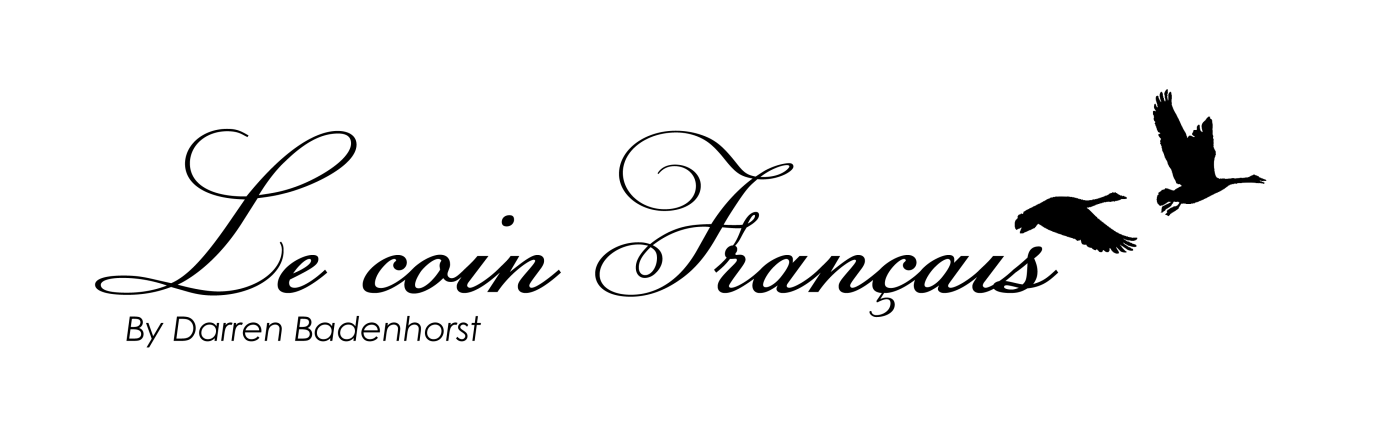 Tasting menu R845/R1295 with wine pairingChefs journey menu R1045/R1495 with wine pairingNon-alcoholic pairing R325Add cheese course R225MenuAmuse-bouche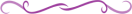 3 hour cured and 1 hour cold smoked sustainable local trout, Franschhoek valley herb emulsion, organic Leeu Estate spring greens, toasted wild yeast and fennel pollenGlenwood Unwooded ChardonnayOr8 hour braised Springbok shank, cold smoked and aerated pomme purée, dehydrated Franschhoek mushroom dust, ponzu marinated shiitake mushroomsLa Couronne MalbecChefs taster Butter​ ​poached​ ​and​ ​BBQ​ ​north​ ​coast​ ​langoustine, ​aerated​ ​Gruberg ​and​ ​west​ ​coast​ ​snoek​ ​brandad​ ​velouté, wild​ ​vineyard​ ​​shoots, ​ ​garden​ ​pea​ ​and​ ​Le chêne pancetta ​risotto​ Elevation Vineyards Trig Beacon Pinot NoirOrRoast cauliflower and Boerenkaas tortellini, smoked pork emulsion, foraged local porcini, injected free range hens yolk, puffed porkLa Ferme Chantelle Brut 2014Palate cleanser6 hour confit local duck, cauliflower and vanilla purée, fynbos pickled onion, chesnut creme, spiced jus gras, Le chêne valley verde  Kloof Street Rogue OrMarble sous vide sustainable sea bass, squid, limoncello cured fennel and asparagus, fuchi emulsion, river herb split buttermilkNormandie Karen RoséPre-dessert“Franschhoek forest floor” Almond cremeaux, spiced poached pear, smoked salted pear caramel,olive oil semi-freddo Medium Cream SherryOr70% chocolate fondant sphere, cannelle infused “boudoirs parfait”, salted speculoos caramel, hazelnut and cocoa tuille silhouette Boekenhoutskloof noble late harvest Thank you for joining us at Le coin Français, we truly enjoyed hosting you and thank you for your support.All the best from Chef Darren and the entire team,A discretionary service charge of 12.5% is added to all bills, please feel free to add more if the experience exceeded your expectations.